           БОЙОРОҠ                                                               ПОСТАНОВЛЕНИЕ«03» апрель 2023 й.                     № П-11                  «03» апреля 2023 г.О признании утратившим силу постановления администрации сельского поселения Дмитриево-Полянский  сельсовет муниципального района Шаранский  район Республики Башкортостан от 22.10.2013 года №77 «Об утверждении Административного регламента по предоставлению муниципальной услуги Администрацией сельского поселения Дмитриево-Полянский сельсовет муниципального района Шаранский район Республики Башкортостан «Выдача актов обследования жилищно-бытовых условий в сельском поселении Дмитриево-Полянский сельсовет муниципального района Шаранский район Республики Башкортостан» с учетом внесенных изменений Постановлением Администрации сельского поселения Дмитриево-Полянский сельсовет муниципального района Шаранский район Республики Башкортостан от 11 марта 2016 года № 20»
           С целью приведение в соответствии с действующим законодательством муниципальных правовых актов администрации сельского поселения Дмитриево-Полянский  сельсовет муниципального района Шаранский  район Республики Башкортостан, руководствуясь статьей 7 Федерального закона от 06 октября 2003 года №131-ФЗ «Об общих принципах организации местного самоуправления в Российской Федерации», Уставом сельского поселения Дмитриево-Полянский  сельсовет муниципального района Шаранский район Республики Башкортостан, ПОСТАНОВЛЯЮ:    1. Признать утратившим силу постановление администрации сельского поселения Дмитриево-Полянский  сельсовет муниципального района Шаранский  район Республики Башкортостан от 22.10.2013 года №77 «Об утверждении Административного регламента по предоставлению муниципальной услуги Администрацией сельского поселения Дмитриево-Полянский сельсовет муниципального района Шаранский район Республики Башкортостан «Выдача актов обследования жилищно-бытовых условий в сельском поселении Дмитриево-Полянский сельсовет муниципального района Шаранский район Республики Башкортостан» с учетом внесенных изменений Постановлением Администрации сельского поселения Дмитриево-Полянский сельсовет муниципального района Шаранский район Республики Башкортостан от 11 марта 2016 года № 20».    2.   Опубликовать настоящее постановление в установленном порядке.    3. Настоящее постановление вступает в силу со дня его официального опубликования.    4. Контроль за исполнением настоящего постановления оставляю за собой.
            Глава сельского поселения:                                            И.Р.ГалиевБашҡортостан РеспубликаһыныңШаран районымуниципаль районыныңДмитриева Поляна ауыл Советыауыл биләмәһе хакимиәтеБасыу урам, 2а йорт,Дмитриева Поляна ауылы,Шаран районы, БашҡортостанРеспубликаһы, 452630тел.(34769) 2-68-00 e-mail: dmpolss@yandex.ru.http://www.dmpol.sharan-sovet.ruИНН 0251000704, ОГРН 1020200613476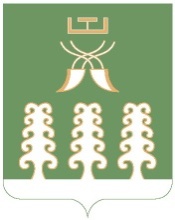 Администрация сельского поселения                   Дмитриево-Полянский сельсоветмуниципального районаШаранский районРеспублики Башкортостанул.Полевая, д.2а, д. Дмитриева Поляна Шаранский район, Республика Башкортостан 452630          тел.(34769) 2-68-00 e-mail: dmpolss@yandex.ruhttp://www.dmpol.sharan-sovet.ru.ИНН 0251000704, ОГРН 1020200613476